cena: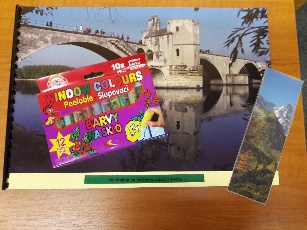 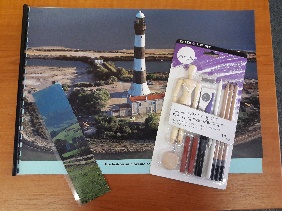 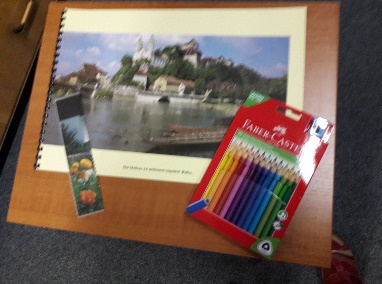 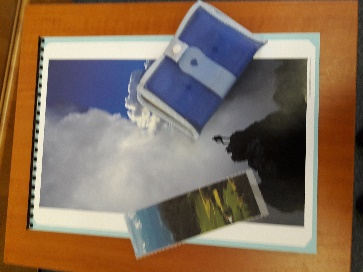 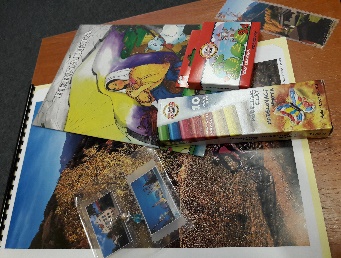 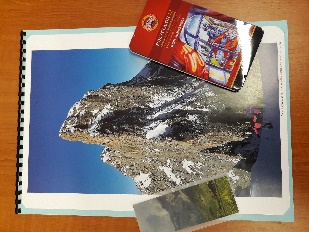 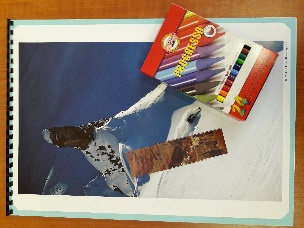 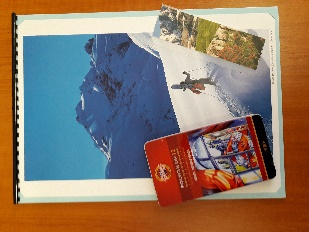 cena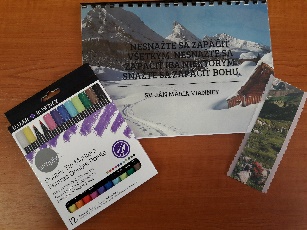 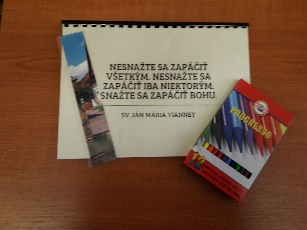 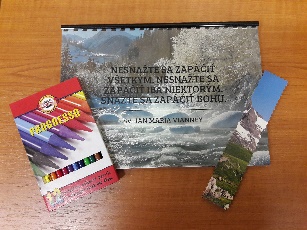 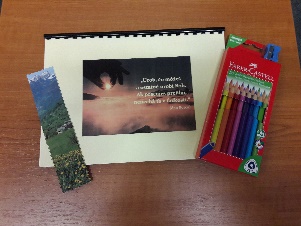 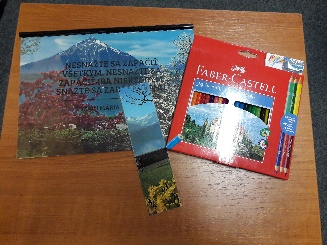 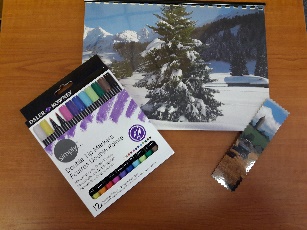 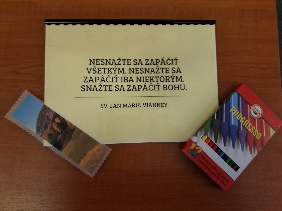 3. cena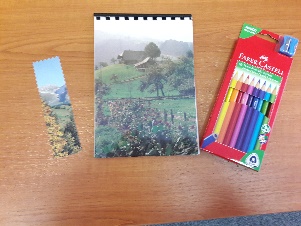 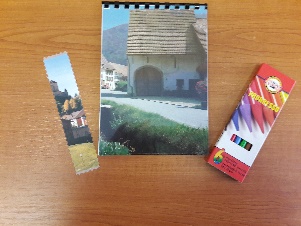 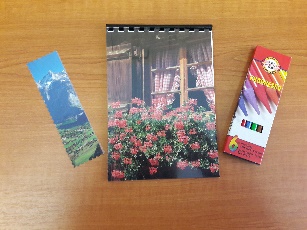 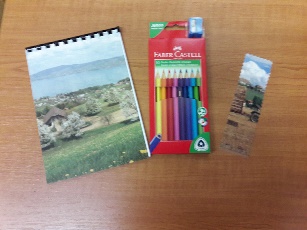 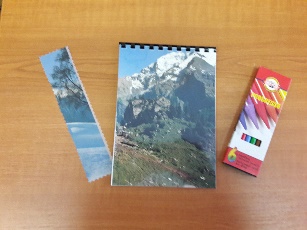 Cena poroty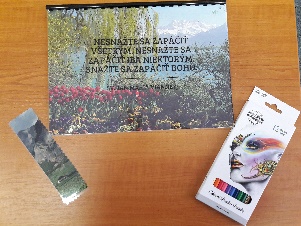 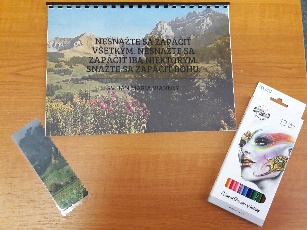 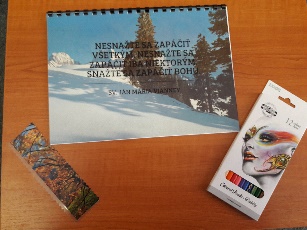 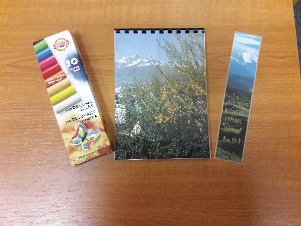 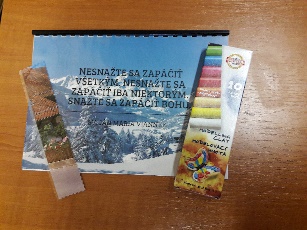 